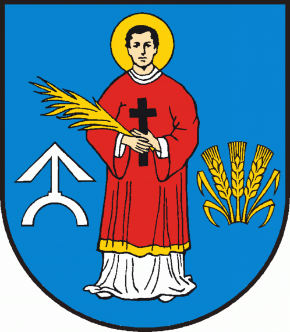  RADA   GMINY  PACYNAwww.pacyna.mazowsze.pl   09-541  Pacyna, ul. Wyzwolenia  7, tel./fax  (024) 285-80-54,  285-80-64,   e-mail: gmina@pacyna.mazowsze.plOrA.0002.6.2020                                                                            Pacyna,  30 listopada2020r.O g ł o s z e n i e o terminie sesjiZawiadamiam, że w  dniu  11 grudnia 2020r.  (piątek)  o godz. 10:00 (sala narad)  odbędzie się XVII sesja Rady Gminy Pacyna.Proponowana tematyka obrad:1.  Otwarcie Sesji i stwierdzenie prawomocności obrad.2.  Przyjęcie porządku obrad.3.  Przyjęcie protokołu z  XVI sesji Rady Gminy.4.  Interpelacje i zapytania radnych.5. Informacja Wiceprzewodniczącej Rady i Wójta Gminy z analizy oświadczeń
     majątkowych.6. Informacja o stanie realizacji zadań oświatowych Szkoły Podstawowej im. J. Kusocińskiego 
     w Pacynie za rok szkolny 2019/2020.7. Informacja o stanie realizacji  zadań oświatowych  Przedszkola Samorządowego w Pacynie
    z siedzibą w Skrzeszewach za rok szkolny 2019/2020.8. Podjęcie uchwały w sprawie dokonania wyboru metody ustalenia opłaty za gospodarowanie
     odpadami komunalnymi i ustalenia stawki takiej opłaty oraz ustalenia ryczałtowej stawki płaty
     za gospodarowanie odpadami komunalnymi w przypadku nieruchomości, na której znajduje 
     się  domek letniskowy lub innej nieruchomości wykorzystywanej na cele rekreacyjno – 
     wypoczynkowe na terenie Gminy Pacyna oraz zwolnienia w części z opłaty za    
     gospodarowanie odpadami komunalnymi właścicieli nieruchomości zabudowanych
     budynkami mieszkalnymi jednorodzinnymi kompostujących bioodpady stanowiące odpady
     komunalne w kompostowniku przydomowym.9.  Podjęcie uchwały w sprawie określenia górnych stawek opłat ponoszonych przez właścicieli 
       nieruchomości za usługi w zakresie opróżniania zbiorników bezodpływowych i transportu 
       nieczystości ciekłych oraz odbierania odpadów komunalnych na terenie Gminy Pacyna.10. Podjęcie uchwały w sprawie obniżenia średniej ceny skupu żyta przyjmowanej jako podstawa
      do ustalenia podatku rolnego na rok 2021.11. Podjęcie uchwały w sprawie przyjęcia Wieloletniej Prognozy Finansowej Gminy Pacyna na 
      lata   2021 – 2025.
12. Podjęcie uchwały w sprawie przyjęcia Budżetu Gminy Pacyna na 2021 rok.
13. Podjęcie uchwały zmieniającej uchwałę w sprawie szczegółowych warunków przyznawania i 
      odpłatności za usługi opiekuńcze i specjalistyczne usługi opiekuńcze.14. Odpowiedzi na interpelacje i zapytania radnych.15. Wolne wnioski radnych.
16. Zakończenie obrad.                                                                                                      W związku z rozprzestrzenianiem się koronowirusa SARS – CoV - 2 w Polsce oraz wprowadzeniem stanu  zagrożenia epidemicznego na terenie Rzeczypospolitej Polskiej Rada Gminy będzie obradowała w warunkach zaleceń sanitarnych.Informuję, że Sesja będzie transmitowana i utrwalana za pomocą urządzeń rejestrujących obraz i dźwięk.                                                                                                     Wiceprzewodnicząca Rady                                                                                                     (-) Maria Obidowska